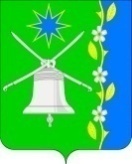 АДМИНИСТРАЦИЯ НОВОБЕЙСУГСКОГО СЕЛЬСКОГО ПОСЕЛЕНИЯ ВЫСЕЛКОВСКОГО РАЙОНАРАСПОРЯЖЕНИЕот 27.02.2023.                                                                                  № 4-рстаница НовобейсугскаяОб объявлении конкурса на включениев резерв управленческих кадров и кадровый резервпо группам должностей муниципальной службыдля замещения должностей  муниципальной службымуниципального образования Новобейсугское сельское поселение в составе муниципального образования Выселковский район	В соответствии с Федеральным законом от 2 марта 2007 года № 25-ФЗ «О муниципальной службе в Российской Федерации», законом Краснодарского края от 8 июня 2007 года № 1244-КЗ «О муниципальной службе в Краснодарском крае», и в целях  формирования резерва управленческих кадров и кадрового резерва для замещения вакантных должностей муниципальной службы в Новобейсугском сельском поселении Выселковского района:	1. Объявить и провести 31 марта 2023 года конкурс на включение в резерв управленческих кадров и кадровый резерв по группам должностей муниципальной службы для замещения должностей  муниципальной службы муниципального образования Новобейсугское сельское поселение в составе муниципального образования Выселковский район в администрации Новобейсугского сельского поселения Выселковского района по группам должностей:	1.1. Главная группа должностей: глава сельского поселения	1.2. Ведущая группа должностей: начальник общего отдела; начальник отдела земельных и архитектурных отношений.	2. Общему отделу администрации Новобейсугского сельского поселения Выселковского района (Алексеенко) информацию о проведении конкурса разместить на официальном сайте администрации Новобейсугского сельского поселения  Выселковского района в сети Интернет.3. Комиссии по формированию и подготовке резерва управленческих кадров и кадрового резерва для замещения вакантных должностей муниципальной службы администрации в Новобейсугском сельском поселении Выселковского района организовать прием документов от кандидатов.	4. Контроль за выполнением настоящего распоряжения оставляю за собой.	5. Распоряжение вступает в силу со дня его подписания.Глава Новобейсугскогосельского поселенияВыселковского района                                                                    В.В.Василенко